Уважаемые жители!Нелегальная занятость – это привлечение к труду граждан в нарушение установленного Трудовым кодексом Российской Федерации порядка оформления трудовых отношений, т.е. работа без оформления трудового договора либо без официальной регистрации в качестве предпринимателя  либо самозанятого. 
Во всех администрациях муниципальных районов области, территориальных центрах занятости населения и МФЦ  проводятся консультации по вопросам трудового законодательства. 
Уважаемые работодатели, призываем Вас обеспечить соблюдение трудового законодательства  при трудоустройстве работников.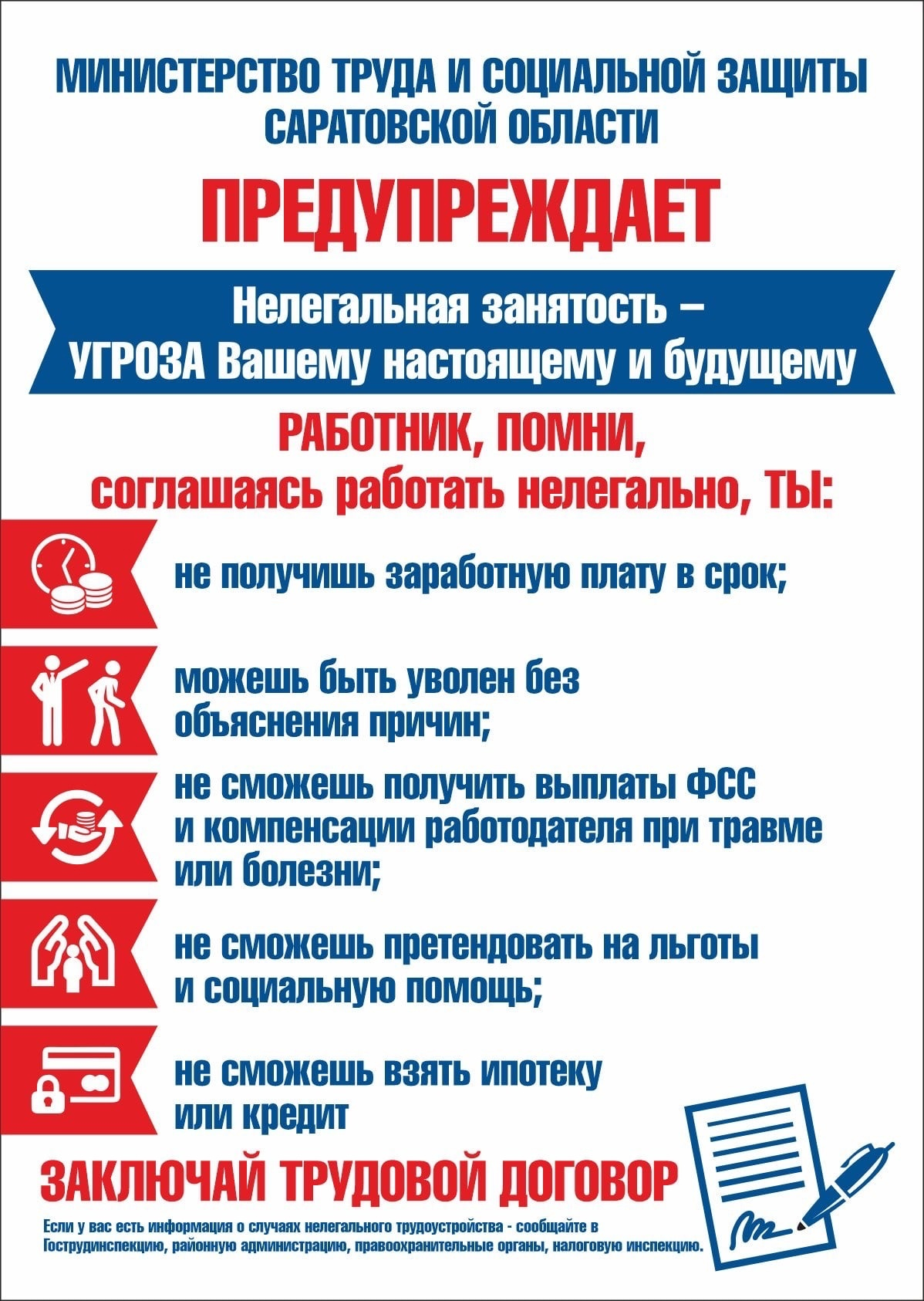 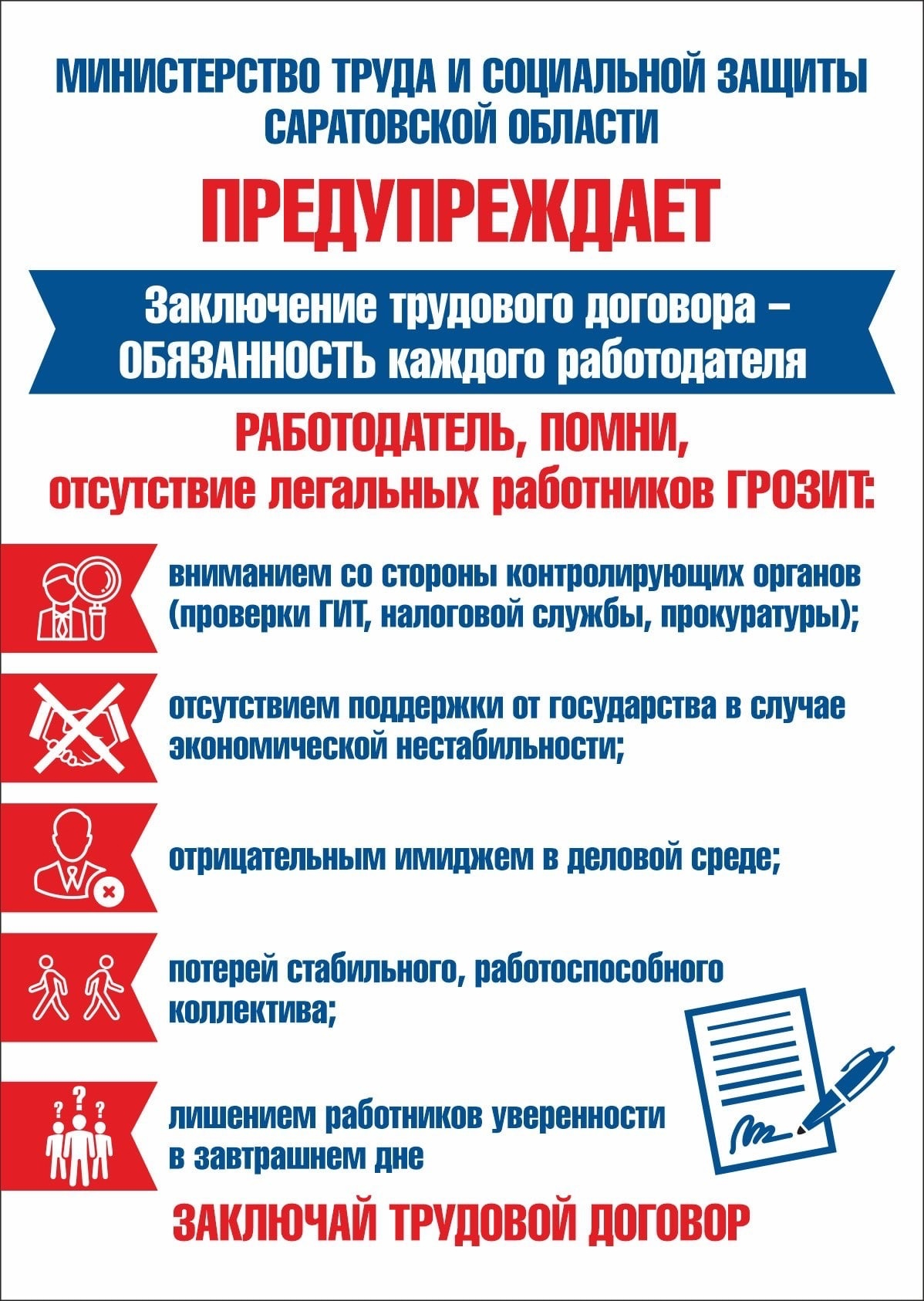 